센터커피 바리스타 지원서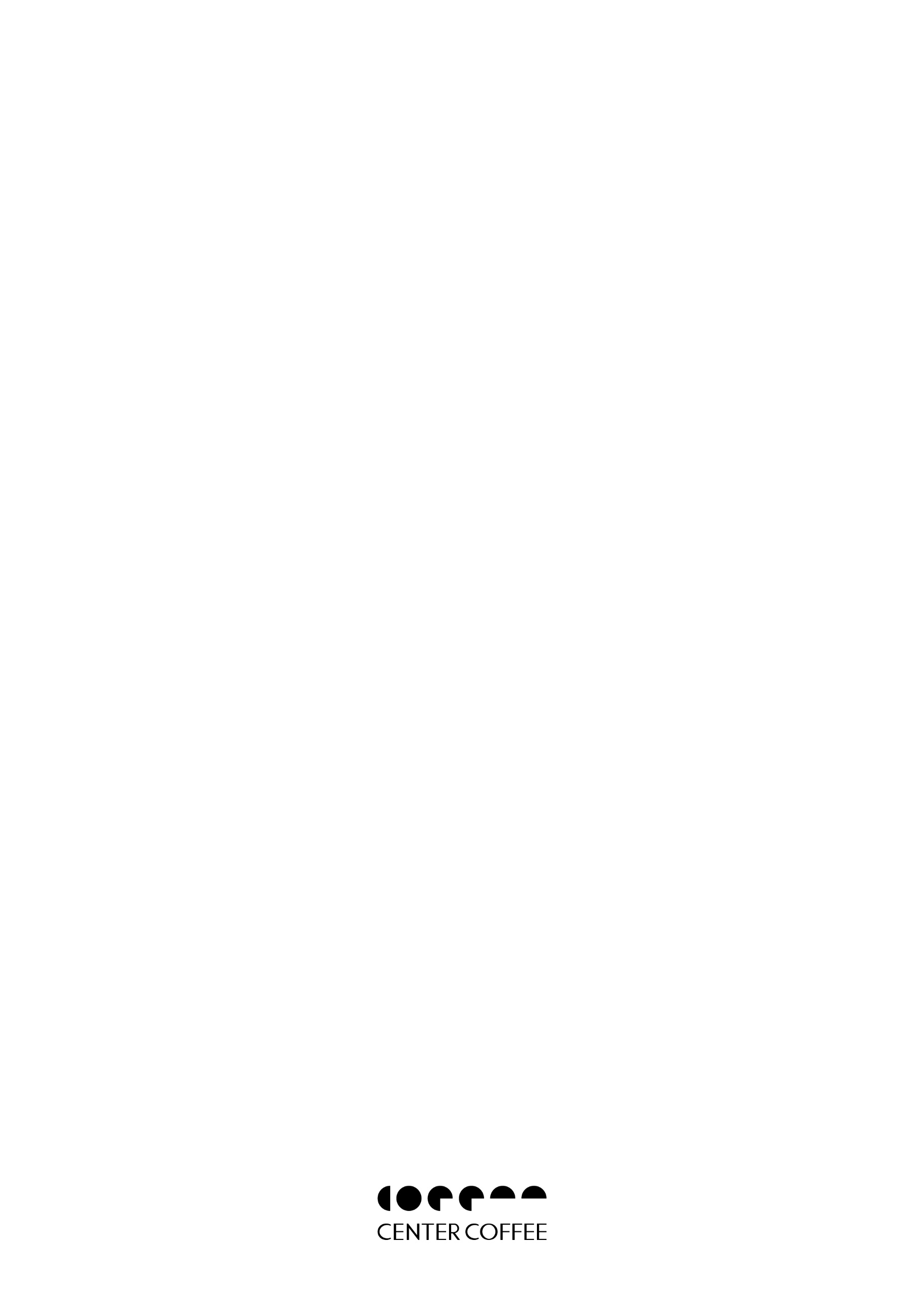 Part.1 개인 이력 / Personal resumePart.2 개인 경력 / Personal careerPart.3 센터커피가 당신에게 궁금한 점 / Questions from Center Coffee본인 식별이 가능한개성이 강한사진을 넣어주시면 감사하겠습니다.이름본인 식별이 가능한개성이 강한사진을 넣어주시면 감사하겠습니다.생년월일본인 식별이 가능한개성이 강한사진을 넣어주시면 감사하겠습니다.주소본인 식별이 가능한개성이 강한사진을 넣어주시면 감사하겠습니다.연락처본인 식별이 가능한개성이 강한사진을 넣어주시면 감사하겠습니다.혈액형본인 식별이 가능한개성이 강한사진을 넣어주시면 감사하겠습니다.종교본인 식별이 가능한개성이 강한사진을 넣어주시면 감사하겠습니다.질병 및 장애여부본인 식별이 가능한개성이 강한사진을 넣어주시면 감사하겠습니다.결혼 여부본인 식별이 가능한개성이 강한사진을 넣어주시면 감사하겠습니다.최종학력 및 전공형식에 구애 받지 말고 마음껏 서술해 주세요.Q. 바리스타란 어떤 직업이라고 생각하십니까?Q. 바리스타란 어떤 직업이라고 생각하십니까?Q. 바리스타란 어떤 직업이라고 생각하십니까?Q. 커피에 있어 추출, 로스팅, 생두퀄리티, 서비스 중 중요한 순서를 쓰고, 이유를 적어주세요.Q. 커피에 있어 추출, 로스팅, 생두퀄리티, 서비스 중 중요한 순서를 쓰고, 이유를 적어주세요.Q. 커피에 있어 추출, 로스팅, 생두퀄리티, 서비스 중 중요한 순서를 쓰고, 이유를 적어주세요.Q. 본인의 능력에 점수를 매긴다면? (5점만점)Q. 본인의 능력에 점수를 매긴다면? (5점만점)Q. 본인의 능력에 점수를 매긴다면? (5점만점)에스프레소 (    점)브루잉(    점)아이디어(    점)서비스(    점)청결(     점)말솜씨(    점)Q. 커피 그라인더  EK-43과 EG-1 중 선호하는 그라인더와 이유는?Q. 커피 그라인더  EK-43과 EG-1 중 선호하는 그라인더와 이유는?Q. 커피 그라인더  EK-43과 EG-1 중 선호하는 그라인더와 이유는?Q. 본인의 인생에서 해결하기 어려웠던 사건이 있었나요? 있었다면 어떻게 해결 하셨나요? Q. 취미는 무엇입니까?Q. 본인의 꿈을 적어주세요.